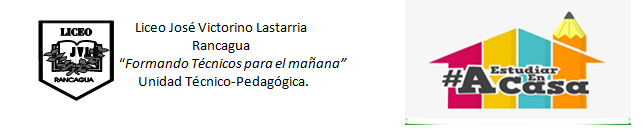 TALLER DE SALUDSISTEMA ÓSEOEl sistema óseo se denomina sistema óseo a la compleja y completa estructura compuesta por los 206 huesos del esqueleto humano, así como los cartílagos, ligamentos y tendones que les permiten conectarse adecuadamente a la musculatura o a otros huesos. El sistema óseo, junto al muscular y al articular, constituye el aparato locomotor del cuerpo humano, es decir, el que le permite el movimiento preciso y coordinado.El sistema óseo está conformado entonces por:Huesos. Estructuras rígidas, mineralizadas a partir de calcio y otros metales, son las partes más duras y resistentes del cuerpo humano y de los animales vertebrados. En su interior, además, se halla la médula que cumple con funciones hematopoyéticas (se crean los glóbulos rojos sanguíneos).Cartílagos. Los cartílagos se encuentran en los extremos de los huesos, protegiéndolos al servirles de amortiguación, para que uno no choque con otro, evitando así el desgaste. Se trata de estructuras flexibles y gruesas, compuestas principalmente de colágeno.Ligamentos. Tejidos fibrosos muy resistentes, densos y elásticos, que unen los huesos entre sí en los puntos de rotación que son las articulaciones. Así, es vital para el movimiento, pero también para evitar que los huesos se salgan de su lugar o se muevan antinaturalmente.Tendones. Así como los ligamentos, se trata de tejidos fibrosos gruesos y elásticos, que unen la musculatura a las piezas rígidas de los huesos, permitiendo que la fuerza de las células musculares se transmita a los huesos y posibilitando así el movimiento voluntario.El sistema óseo cumple con las siguientes funciones:Estructura. Los huesos del esqueleto le dan al cuerpo humano su forma definida y determinan su postura. Brindan rigidez y sostén a los tejidos blandos, manteniendo todo en su respectivo lugar.Protección. Al ser piezas duras y poco flexibles, los huesos sirven como escudo interno, como protección contra las fuerzas provenientes de afuera del cuerpo, aislando y defendiendo los órganos vitales.Movimiento. Junto a la musculatura, los huesos brindan al organismo la posibilidad de movimiento coordinado voluntario, pudiendo así desplazarse, utilizar herramientas, etc.Hematopoyesis. En la médula ósea se generan distintos tipos de células sanguíneas, e incluso sustancias regulatorias.Almacenamiento. En los huesos se guardan diversos minerales como el calcio y el fósforo, no sólo para proveerles de dureza, sino para emplearlos luego como insumo en la contracción muscular y otros procesos orgánicos, siendo así un almacén de recursos de último minuto. Por otro lado, los huesos permiten el almacenamiento también de ciertos tipos de lípidos, en la médula amarilla de su interior.Ver video educativo.https://www.youtube.com/watch?v=W1lcPly_9WgACTIVIDAD:LEE Y ANALIZA LA GUÍA ENTREGADA, OBSERVA EL VIDEO QUE SEÑALA EL ENLACE Y RESPONDE:¿CÓMO ESTÁ COMPUESTO EL SISTEMA ÓSEO?  ¿CUÁL ES SEGÚN TU APRENDIZAJE LA FUNCIÓN PRICIPAL DEL SISTEMA ÓSEO?ENVIAR LAS RESPUESTAS Y/O CONSULTAS AL CORREO DE LA PROFESORA rodriguezdora771@gmail.com ARCHIVA LAS GUÍAS EN LA CARPETA DEL RAMO QUE SERÁ REVISADA A LA VUELTA DE CLASES. 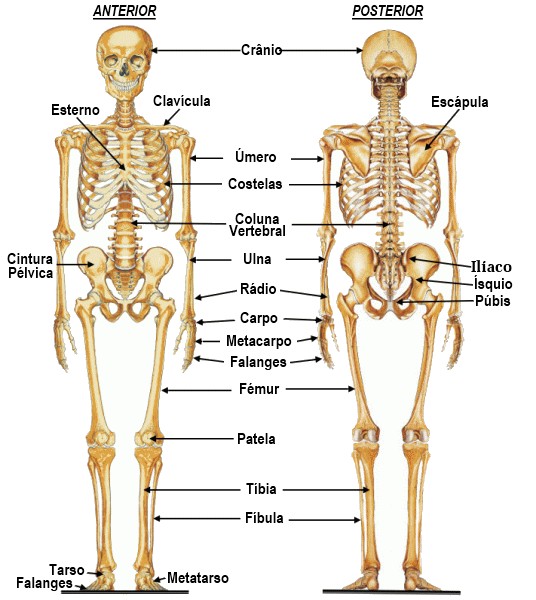 NOMBRE ESTUDIANTE:CURSO: 2 MEDIOASIGNATURA: TALLER DE SALUDOA: CONOCER E IDENTIFICAR LOS SISTEMAS DEL CUERPO HUMANO.PROFESORA: DORA RODRÍGUEZ                ENFERMERA.OBJETIVO DE LA CLASE: CONOCER EL SISTEMA ÓSEO, FUNCIONAMIENTO Y ESTRUCTURA DEL SISTEMA ESQUELÉTICO SEMANA DEL 25 AL 29 DE MAYO 2020PUNTAJE: NOTA DEL ALUMNO: